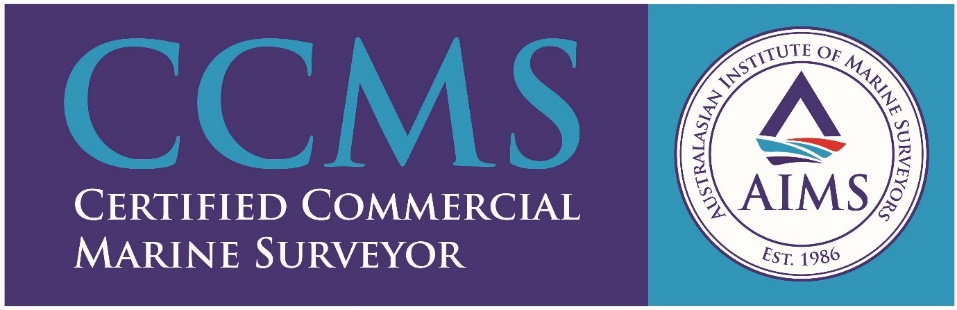 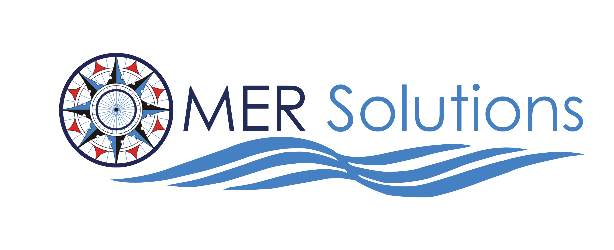 MER SOLUTIONSMER Solutions is a multi-disciplinary professional practice offering specialist maritime and shipping industry solutions, risk management and representation.Paul Mitchellpaul@mer-solutions.comMob +61 400 441230MER Solutions Asia Pacific Pty LtdACN 623 196 994www.mer-solutions.com